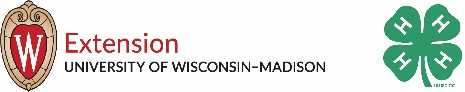 4-H Participation SummaryName:                                                       Year:Pins Previously Earned:BronzeSilverGoldEmeraldCategoriesCategoriesCategoriesAccomplishmentsAccomplishmentsAccomplishmentsAccomplishmentsAccomplishmentsRequirementsRequirementsRequirementsRequirementsRequirementsRequirementsRequirementsRequirementsRequirementsRequirementsRequirementsPastYearsThis YearAll YearsBronzeBronzeSilverSilverGoldGoldEmeraldEmeraldPastYearsThis YearAll Years#x#x#x#x1.4-H Club Activities4-H Club Activities    4-H Club Attendance (Did you attend 80% or more this year?)    4-H Club Attendance (Did you attend 80% or more this year?)80%80%80%80%    Club Educational/Recreation/Social Activities    Club Educational/Recreation/Social Activities2468    Club Community Service    Club Community Service24610    Fund Raiser/4-H Promotion    Fund Raiser/4-H Promotion1357    Club Committees/Other    Club Committees/Other51015202.4-H County Activities4-H County Activities    Awards/Recognition Program    Awards/Recognition Program1357    County 4-H Camp    County 4-H Camp1234    County Activities (Com Contest, Project Day, Performing Arts, etc.)    County Activities (Com Contest, Project Day, Performing Arts, etc.)1234    Dairy Bar Food Stand/Junior Leaders    Dairy Bar Food Stand/Junior Leaders1247    4-H Promotion/Officer Training    4-H Promotion/Officer Training1235    Scholarship & Award Application & Interview Process    Scholarship & Award Application & Interview Process1234    County Community Service     County Community Service 1234    County Fair Special Awards (Merit, Judge’s Choice, Champion, etc.)    County Fair Special Awards (Merit, Judge’s Choice, Champion, etc.)1234    Committees/Other    Committees/Other12343.4-H Regional, State, & National Activities4-H Regional, State, & National Activities    Camps/Fall Forum/Travel Experiences    Camps/Fall Forum/Travel Experiences1234    WI Leadership Council/ State Teams    WI Leadership Council/ State Teams1111    Other Regional, State & National Activities    Other Regional, State & National Activities11224.4-H Leadership Responsibilities4-H Leadership Responsibilities    Offices Held (Club/County)    Offices Held (Club/County)1234    Committee Leadership (Club/County)    Committee Leadership (Club/County)1234    Other Leadership Responsibilities    Other Leadership Responsibilities1111    Project Youth Leadership    Project Youth Leadership12465.Non-4-H ActivitiesNon-4-H Activities    School/Community Leadership    School/Community Leadership1234    Community Service    Community Service2468TOTALTOTAL# of X’s:# of X’s:# of X’s:10 X’s14 X’s16 X’s18 X’sPin Earned:Pin Earned:Pin Earned:Pin Earned:BronzeSilverGoldEmeraldEmerald